         RETROALIMENTACION GUIA Nº1 ED. FÍSICA Y SALUD 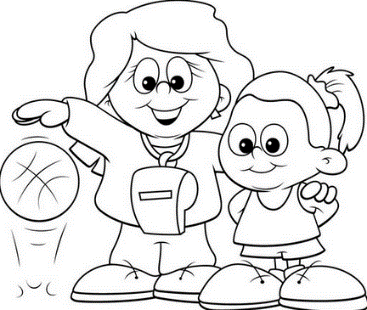 3° BÁSICO1.- ¿Qué son las habilidades motrices?Son todos los movimientos que el niño/a hace de manera espontánea respondiendo a su desarrollo. Se desarrollan a través del juego, la exploración, la curiosidad, dependiendo de las necesidades del niño. (Los contenidos se encuentras en el PowerPoint)Las habilidades motrices se clasifican en:1. Locomoción: Desplazarse con autonomía. Ejemplos: Correr, trotar, gatear, saltar, entre otras.2. Manipulación: Proyectar y manipular objetos. Ejemplos: Lanzar, atrapar, Recepcionar, chutear, entre otras.3. Estabilidad: Manejo y dominio del cuerpo en el espacio. Ejemplos: Girar, rodar y equilibrar.Las clasificamos en:1.1.- Dibuja un ejemplo de cada Habilidad motriz.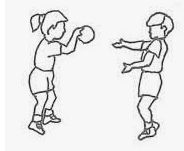 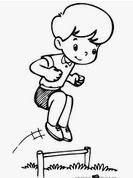 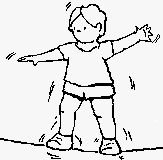 2.- Hábitos de vida saludable: Es un estilo de vida que permite obtener un bienestar físico, mental y social. (Revisar contenidos del PowerPoint)R: Los hábitos de vida saludable son actitudes y patrones de conducta relacionados con la salud, que inciden positivamente en el bienestar físico, mental y social de la persona que los adquiere. 2.1.- Nombra 3 hábitos de vida Saludable que realices: (como por ejemplo dormir 8 a 10 horas)A) …COMER FRUTAS Y VEGETALES….B) …HIDRATARME…………………C) ……BAÑARME A DIARIO……3.- Hábitos de Higiene: son parte de los hábitos de vida saludable, son muy importantes y debemos realizarlos a diario para prevenir enfermedades y mantenernos sanos.3.1.-Dibuja 3 hábitos de Higiene que realices a diario: (ejemplo: Después de almorzar lavarse los dientes)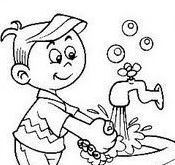 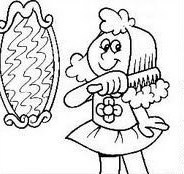 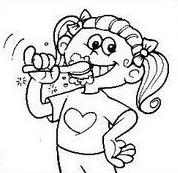 3.2.- Según lo aprendido. ¿Porque es importante traer los útiles de aseo a la clase de Educación Física y Salud?